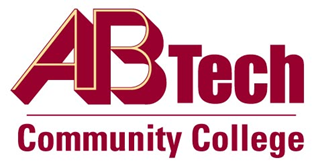 Asheville-Buncombe Technical Community College (A-B Tech) Policy ManualPolicy 309:  Campus Security and Abandoned BelongingsIt is the policy of the Board of Trustees that the College shall strive to maintain a safe and secure learning and working environment for all students, employees, and visitors.  In order to facilitate this action, A-B Tech Police will be notified in an appropriate manner when abandoned property is discovered in a classroom or in a public area on campus.ScopeApplies to all A-B Tech employees, students, and visitors.DefinitionsStudent:  A person who is registered for, enrolled in, or attending an A-B Tech course, regardless of the course location.Employee:  A person who is hired to provide services to the College on a regular basis in exchange for compensation and who does not provide these services as part of an independent business.Visitor:  A person on the College’s premises or attending any College-sponsored activity who is not a student or employee.Abandoned Property:  Belongings of a student, employee, or visitor that are left in a classroom or public area on College property.ReferencesReviewed by the Executive Leadership Team, November 17, 2017Reviewed by the College Attorney, November 20, 2017OwnersVice President for Business and Finance/CFO, Ext. 7111See Campus Security and Abandoned Belongings ProceduresApproved by the Board of Trustees on December 11, 2017.